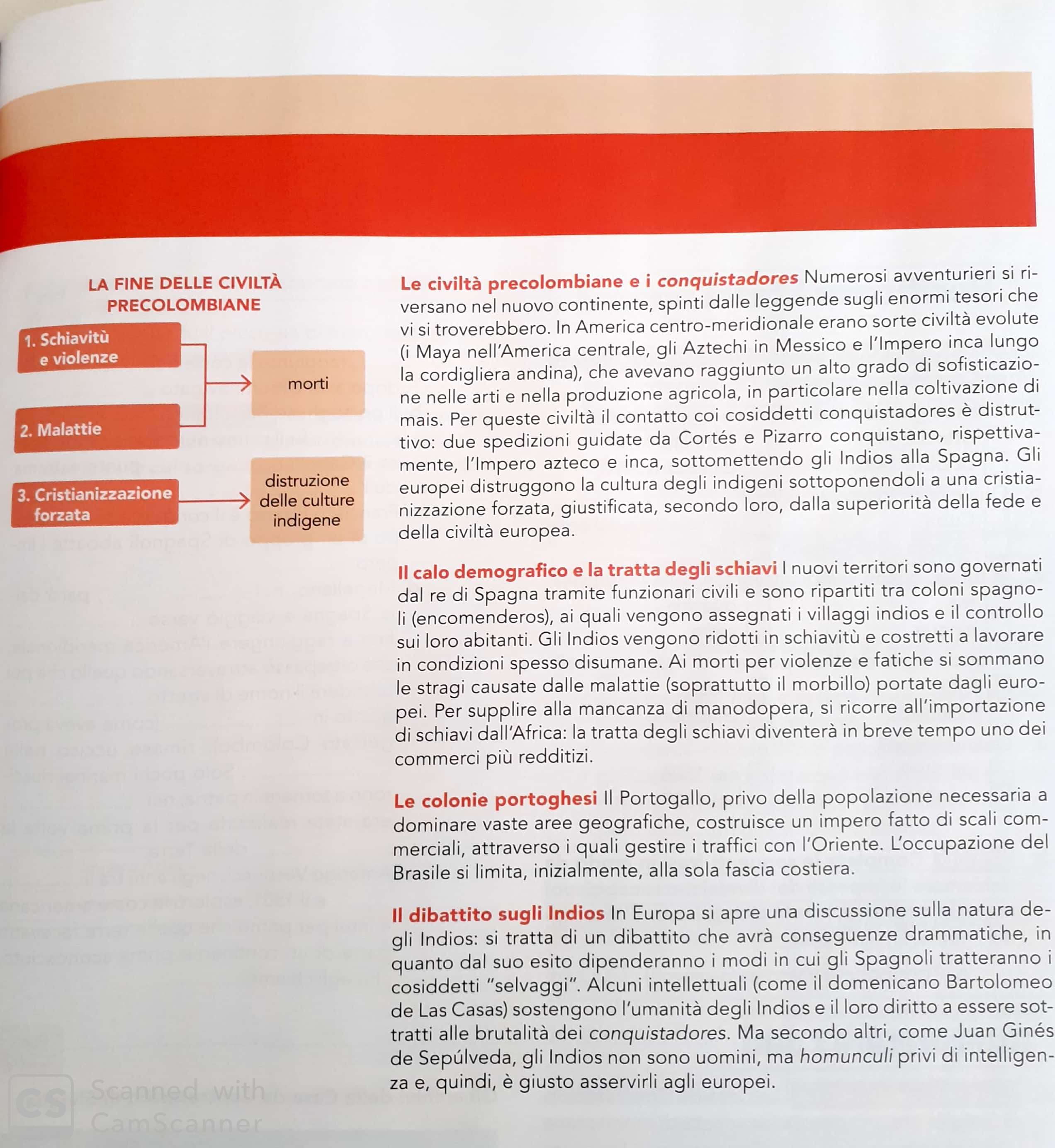 Le più grandi civiltà amerindie furono quelle dei Maya, degli Aztechi e degli Inca               V    FSolo grazia alla loro superiorità militare i conquistadores sottomisero gli amerindi             V   FFu Pizzarro che sottomise gli Aztechi in Messico                                                                          V   FI cavalli giocarono un ruolo molto importante nella conquista delle terre americane           V   FBartolomeo de Las Casas sostenne i diritti dei popoli nativi contro i soprusi degli europei   V   F